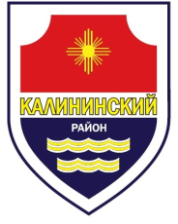 СОВЕТ депутатов калининского районаГОРОДА ЧЕЛЯБИНСКА 
первого созыварешение                                                        от 31.10.2018                                                                                                                  53/3О внесении изменений в решение                 Совета депутатов Калининского района города Челябинска от 21.12.2016 № 33/3 «Об утверждении Положения о назначении, перерасчете и выплате пенсии за выслугу лет лицам, замещавшим должности муниципальной службы Калининского района города Челябинска»В соответствии с Федеральным законом от 17.07.1999 № 178-ФЗ «О государственной социальной помощи», Законом Челябинской области от 30.05.2007 № 144-ЗО «О регулировании муниципальной службы в Челябинской области», и Уставом Калининского района города Челябинска Совет депутатов Калининского района города Челябинска первого созываРешает:Внести в приложение к решению Совета депутатов Калининского района от 21.12.2016 № 33/3  «Об утверждении Положения о назначении, перерасчете и выплате пенсии за выслугу лет лицам, замещавшим должности муниципальной службы Калининского района города Челябинска»  изменение, дополнив пункт 10 абзацем вторым следующего содержания: «Информация о назначении, перерасчете и выплате пенсии за выслугу лет лицам, замещавшим должности муниципальной службы Калининского района города Челябинска размещается в Единой государственной информационной системе социального обеспечения. Размещение и получение указанной информации в Единой государственной информационной системе социального обеспечения осуществляется в соответствии с Федеральными законами от 17.07.1999 № 178-ФЗ «О государственной социальной помощи».2. Внести настоящее решение в раздел 2 «Органы и должностные лица местного самоуправления, муниципальная служба» нормативной правовой базы местного самоуправления Калининского района города Челябинска.3. Ответственность за исполнение настоящего решения возложить на Главу Калининского района Колесника С.В., Председателя Совета депутатов Калининского района Глухову Е.В.4. Контроль исполнения настоящего решения поручить постоянной комиссии Совета депутатов Калининского района по местному самоуправлению и обеспечению безопасности жизнедеятельности населения (Спицын А.Ю.).5. Настоящее решение вступает в силу с момента его подписания, подлежит официальному опубликованию (обнародованию).Председатель Совета депутатовКалининского района                                                                                 Е.В. ГлуховаГлава Калининского района                                                                      С.В. Колесник